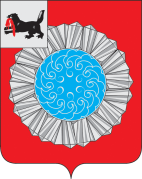 Российская ФедерацияИркутская область Слюдянский муниципальный районДУМА МУНИЦИПАЛЬНОГО ОБРАЗОВАНИЯСЛЮДЯНСКИЙ РАЙОНР Е Ш Е Н И Ег. СлюдянкаРешение принято районной Думой  22 августа 2019г. В целях обеспечения  прав граждан муниципального образования Слюдянский район на непосредственное участие в осуществлении местного самоуправления, в соответствии с ч. 5 статьи 28  Федерального закона от 6 октября 2003 года № 131-ФЗ «Об общих принципах организации местного самоуправления в Российской Федерации», статьи 5.1.  Градостроительного кодекса Российской Федерации" от 29 декабря 2004 года N 190-ФЗ,  руководствуясь статьями 17, 38, 47  Устава муниципального образования Слюдянский район, зарегистрированного постановлением Губернатора Иркутской области № 303-П от 30 июня 2005 года, РАЙОННАЯ  ДУМА  РЕШИЛА:1. Утвердить положение об организации и проведении публичных слушаний в области градостроительной деятельности на территории сельских поселений муниципального образования Слюдянский район, согласно приложению.2. Опубликовать настоящее решение в специальном выпуске газеты «Славное море», а также разместить на официальном сайте администрации муниципального образования Слюдянский район в информационно-телекоммуникационной сети «Интернет»: www.sludyanka.ru.Мэр муниципального образованияСлюдянский район							                             А.Г. ШульцПредседатель  Думы муниципального образованияСлюдянский  район						                                       А.В. Зарубинаот 22.08.2019г. № 37 – VI рдПриложение к решению районной Думыот 22.08.2019г. № 37 – VI рдПоложение об организации и проведении публичных слушаний в области градостроительной деятельности на территории сельских поселений муниципального образования Слюдянский районГлава 1. Общие положения Положение об организации и проведении публичных слушаний в областиградостроительной деятельности на территории муниципального образования Слюдянский район (далее - Положение) определяет порядок организации и проведения публичных слушаний на территории сельских поселений муниципального образования Слюдянский район (далее – СП):1) по проекту генерального плана СП и проектам, предусматривающим внесение в него изменений (за исключением случаев внесения в генеральный план СП изменений, предусматривающих изменение границ населенных пунктов в целях жилищного строительства или определения зон рекреационного назначения);2) по проекту правил землепользования и застройки СП и проектам, предусматривающим внесение в него изменений;3) по проектам планировки территории и проектам, предусматривающим внесение в них изменений;4) по проектам межевания территории и проектам, предусматривающим внесение в них изменений;5) по проектам решений о предоставлении разрешения на условно разрешенный вид использования земельного участка или объекта капитального строительства;6) по проектам решений о предоставлении разрешения на отклонение от предельных параметров разрешенного строительства, реконструкции объектов капитального строительства.1.2. Публичные слушания в области градостроительной деятельности организуются и проводятся в соответствии с Градостроительным кодексом Российской Федерации, Федеральным законом от 06.10.2003 года N 131-ФЗ "Об общих принципах организации местного самоуправления в Российской Федерации", Уставом  муниципального образования Слюдянский район и настоящим Положением.1.3. Под публичными слушаниями в области градостроительной деятельности (далее - публичные слушания) в настоящем Положении понимается способ участия жителей СП в осуществлении градостроительной деятельности на территории СП и выявления мнения жителей СП и иных заинтересованных лиц, права и интересы которых могут затрагиваться при осуществлении градостроительной деятельности на территории СП.1.4. Органом, уполномоченным на организацию и проведение публичных слушаний (далее - организатор публичных слушаний), является отдел стратегического развития управления стратегического и инфраструктурного развития администрации муниципального образования Слюдянский район (далее - ОСР).1.5. Публичные слушания по проекту генерального плана СП, по проекту правил землепользования и застройки СП и по проектам, предусматривающим внесение в них изменений, проводятся в каждом населенном пункте СП.В случае подготовки изменений в правила землепользования и застройки в части внесения изменений в градостроительный регламент, установленный для конкретной территориальной зоны, публичные слушания по внесению изменений в правила землепользования и застройки проводятся в границах территориальной зоны, для которой установлен такой градостроительный регламент.1.6. При проведении публичных слушаний в целях обеспечения участников публичных слушаний равными возможностями для участия в публичных слушаниях территория населенного пункта СП может быть разделена на части.1.7. Правом участвовать в публичных слушаниях обладают жители СП, постоянно проживающие на территории СП и достигшие к моменту проведения публичных слушаний 18 лет, а также иные физические и юридические лица, которые в соответствии с Градостроительным кодексом Российской Федерации и настоящим Положением являются участниками публичных слушаний.Глава 2. Участники публичных слушаний  2.1. Участниками публичных слушаний по проекту генерального плана СП, проекту правил землепользования и застройки СП, проекту планировки территории, проекту межевания территории, проекту правил благоустройства, проектам предусматривающим внесение изменений в один из указанных утвержденных документов, являются жители СП, постоянно проживающие на территории, в отношении которой подготовлены данные проекты, правообладатели находящихся в границах этой территории земельных участков и (или) расположенных на них объектов капитального строительства, а также правообладатели помещений, являющихся частью указанных объектов капитального строительства.2.2. Участниками публичных слушаний по проектам решений о предоставлении разрешения на условно разрешенный вид использования земельного участка или объекта капитального строительства, проектам решений о предоставлении разрешения на отклонение от предельных параметров разрешенного строительства, реконструкции объектов капитального строительства являются жители СП, постоянно проживающие в пределах территориальной зоны, в границах которой расположен земельный участок или объект капитального строительства, в отношении которых подготовлены данные проекты, правообладатели находящихся в границах этой территориальной зоны земельных участков и (или) расположенных на них объектов капитального строительства, жители СП, постоянно проживающие в границах земельных участков, прилегающих к земельному участку, в отношении которого подготовлены данные проекты, правообладатели таких земельных участков или расположенных на них объектов капитального строительства, правообладатели помещений, являющихся частью объекта капитального строительства, в отношении которого подготовлены данные проекты.В случае если условно разрешенный вид использования земельного участка и объекта капитального строительства может оказать негативное воздействие на окружающую среду, то публичные слушания по указанным проектам решений проводятся с участием правообладателей земельных участков и объектов капитального строительства, подверженных риску негативного воздействия на окружающую среду в результате реализации данных проектов.Глава 3. Сроки проведения публичных слушаний3.1. Публичные слушания проводятся в следующие сроки:1) не менее одного месяца и не более трех месяцев по проекту генерального плана СП, проекту планировки территории, проекту межевания территории, а также проектам, предусматривающим внесение изменений в один из указанных утвержденных документов;2) не менее двух и не более четырех месяцев - по проекту правил землепользования и застройки СП, а также проектам, предусматривающим внесение в него изменений;3) не более одного месяца - по проектам правил землепользования и застройки СП применительно к части территории СП, а также в случае внесения изменений в правила землепользования и застройки СП в части внесения изменений в градостроительный регламент, установленный для конкретной территориальной зоны;4) не более одного месяца - по проекту решения о предоставлении разрешения на условно разрешенный вид использования и по проекту решения о предоставлении разрешения на отклонение от предельных параметров разрешенного строительства, реконструкции объектов капитального строительства.Глава 4. Организация проведения публичных слушаний4.1. Публичные слушания назначаются постановлением администрации муниципального образования Слюдянский район, в котором указываются:1) наименование проекта, подлежащего рассмотрению на публичных слушаниях;2) организатор публичных слушаний;3) заявитель (в случае рассмотрения проекта планировки территории, проекта межевания территории, проекта решения о предоставлении разрешений на условно разрешенный вид использования земельного участка или объекта капитального строительства, проекта решения о предоставлении разрешения на отклонение от предельных параметров разрешенного строительства, реконструкции объектов капитального строительства);4) срок проведения публичных слушаний.4.2. Постановление о проведении публичных слушаний подлежит опубликованию в официальном издании   -  газете «Славное море» и размещению на официальном сайте администрации муниципального района в информационно – телекоммуникационной сети «Интернет» www.sludyanka.ru . 4.3. В течение 3 (трех) рабочих дней с момента опубликования постановления о проведении публичных слушаний организатором публичных слушаний готовится оповещение о начале публичных слушаний по проекту по форме согласно приложению N 1 к настоящему Положению4.4. Оповещение о начале публичных слушаний подлежит опубликованию в газете "Славное море" не позднее, чем за 7 (семь) календарных дней до дня размещения проекта, подлежащего рассмотрению на публичных слушаниях (далее - проект), на официальном сайте муниципального района в информационно – телекоммуникационной сети «Интернет» www.sludyanka.ru, а также распространяется на информационных стендах, оборудованных в здании организатора публичных слушаний, в местах массового скопления граждан и в иных местах, расположенных на территории, в отношении которой подготовлены соответствующие проекты, и (или) в границах территориальных зон и (или) земельных участков, указанных в пункте 2.2 настоящего Положения (далее - территория, в пределах которой проводятся публичные слушания), иными способами, обеспечивающими доступ участников публичных слушаний к указанной информации.Информационные стенды оформляются в виде настенных или наземных конструкций. Установка информационных стендов должна обеспечивать свободный доступ к размещаемой на них информации заинтересованных лиц. Организатор публичных слушаний обязан осуществлять контроль за состоянием информационных стендов и размещенной им информации. По окончании срока проведения публичных слушаний организатором публичных слушаний в течение 3 (трех) рабочих дней со дня окончания публичных слушаний обеспечивается удаление соответствующей информации с информационных стендов.4.5. В течение всего периода размещения проекта и информационных материалов к нему проводятся экспозиция или экспозиции (далее - экспозиция) такого проекта.4.6. Открытие экспозиции проекта осуществляется в день размещения проекта на официальном сайте муниципального района в информационно – телекоммуникационной сети «Интернет» www.sludyanka.ru. В ходе работы экспозиции организовывается консультирование посетителей экспозиции, распространение информационных материалов о проекте. Консультирование посетителей экспозиции осуществляется представителями организатора публичных слушаний в дни и часы работы экспозиции, указанные в оповещении о начале публичных слушаний.4.7. В период размещения проекта и информационных материалов к нему на официальном сайте муниципального района в информационно – телекоммуникационной сети «Интернет» www.sludyanka.ru и проведения экспозиции проекта участники публичных слушаний, прошедшие идентификацию в соответствии с пунктом 4.9 настоящего Положения, имеют право вносить предложения и замечания, касающиеся такого проекта:1) в письменной или устной форме в ходе проведения собрания участников публичных слушаний;2) в письменной форме в адрес организатора публичных слушаний;3) посредством записи в книге (журнале) учета посетителей экспозиции проекта по форме согласно приложению N 2 к настоящему Положению.4.8. Предложения и замечания, внесенные в соответствии с пунктом 4.7 настоящего Положения, подлежат регистрации, а также обязательному рассмотрению организатором публичных слушаний, за исключением случая предоставления участником публичных слушаний недостоверных сведений.4.9. Участники публичных слушаний в целях идентификации представляют сведения о себе:1) физические лица - фамилию, имя, отчество (при наличии), дату рождения, адрес места жительства (регистрации) с приложением документа удостоверяющего личность или его копии;2) юридические лица - наименование юридического лица, основной государственный регистрационный номер, место нахождения и адрес юридического лица с приложением документов, подтверждающих такие сведения, документ, подтверждающий полномочия представителя юридического лица и документ, удостоверяющий его личность или его копия.Участники публичных слушаний, являющиеся правообладателями соответствующих земельных участков и (или) расположенных на них объектов капитального строительства и (или) помещений, являющихся частью указанных объектов капитального строительства, также представляют сведения соответственно о таких земельных участках, объектах капитального строительства, помещениях, являющихся частью указанных объектов капитального строительства, из Единого государственного реестра недвижимости и иные документы, устанавливающие или удостоверяющие их права на такие земельные участки, объекты капитального строительства, помещения, являющиеся частью указанных объектов капитального строительства.Обработка персональных данных участников публичных слушаний осуществляется с учетом требований, установленных Федеральным законом от 27 июля 2006 года N 152-ФЗ "О персональных данных".Организатором публичных слушаний обеспечивается равный доступ к проекту всех участников публичных слушаний.4.10. Прием предложений и замечаний участников публичных слушаний заканчивается за 7 (семь) рабочих дней до окончания срока проведения публичных слушаний.При проведении публичных слушаний по проекту генерального плана СП и проектам, предусматривающим внесение в него изменений, а также по проекту правил землепользования и застройки СП и проектам, предусматривающим внесение в него изменений прием предложений и замечаний участников публичных слушаний заканчивается за 15 (пятнадцать) рабочих дней до окончания срока проведения публичных слушаний.4.11. Собрание или собрания (далее - собрание) участников публичных слушаний проводится организатором публичных слушаний.4.12. Участники публичных слушаний перед началом проведения собрания проходят регистрацию в порядке, предусмотренном пунктом 4.9 настоящего Положения. Организатор публичных слушаний отказывает в регистрации лицу, не предоставившему документы, предусмотренные пунктом 4.9 настоящего Положения, а также лицу, не являющемуся участником публичных слушаний в соответствии с настоящим Положением.4.13. При проведении собрания организатор публичных слушаний определяет лицо, ответственное за проведение собрания.4.14. Лицо, ответственное за проведение собрания, доводит до сведения участников публичных слушаний следующую информацию:1) наименование проекта, подлежащего рассмотрению на публичных слушаниях;2) представляет докладчиков;3) иную информацию, необходимую для проведения собрания.4.15. Лицо, ответственное за проведение собрания, предоставляет слово докладчикам на собрании по обсуждаемому проекту, после чего следуют вопросы участников публичных слушаний.4.16. Организатор публичных слушаний подготавливает и подписывает протокол публичных слушаний в течение 3 (трех) рабочих дней после окончания приема предложений и замечаний участников публичных слушаний по форме согласно приложению N 3 к настоящему Положению.При проведении публичных слушаний по проекту генерального плана СП и проектам, предусматривающим внесение в него изменений, а также по проекту правил землепользования и застройки СП и проектам, предусматривающим внесение в них изменений организатор публичных слушаний подготавливает и подписывает протокол публичных слушаний в течение 5 (пяти) рабочих дней после окончания приема предложений и замечаний участников публичных слушаний по форме согласно приложению N 3 к настоящему Положению.4.17. К протоколу публичных слушаний прилагается перечень участников публичных слушаний, принявших участие в рассмотрении проекта, включающий в себя сведения об участниках публичных слушаний (фамилию, имя, отчество (при наличии), дату рождения, адрес места жительства (регистрации) - для физических лиц; наименование юридического лица, основной государственный регистрационный номер, место нахождения и адрес юридического лица - для юридических лиц).4.18. Участник публичных слушаний, который внес предложения и замечания, касающиеся проекта, рассмотренного на публичных слушаниях, имеет право получить выписку из протокола публичных слушаний, содержащую внесенные этим участником предложения и замечания.4.19. На основании протокола публичных слушаний организатор публичных слушаний в течение 4 (четырех) рабочих дней после подписания протокола публичных слушаний подготавливает и подписывает заключения о результатах публичных слушаний по форме согласно приложению N 4 к настоящему Положению.При проведении публичных слушаний по проекту генерального плана СП и проектам, предусматривающим внесение в него изменений, а также по проекту правил землепользования и застройки СП и проектам, предусматривающим внесение в них изменений организатор публичных слушаний на основании протокола публичных слушаний в течение 10 (десяти) рабочих дней после подписания протокола публичных слушаний подготавливает и подписывает заключение о проведении публичных слушаний по форме согласно приложению N 4 к настоящему Положению.4.20. Заключение о результатах публичных слушаний публикуется в газете "Славное море" и  размещается на официальном сайте администрации муниципального района в информационно – телекоммуникационной сети «Интернет» www.sludyanka.ru .Опубликование в газете "Славное море" заключения о результатах публичных слушаний осуществляется в сроки, установленные пунктом 3.1 главы 3 настоящего Положения.4.21. Хранение документации по проведению публичных слушаний осуществляет отдел стратегического развития администрации муниципального образования Слюдянский район. Глава 5. Финансирование публичных слушаний5.1. Расходы, связанные с организацией и проведением публичных слушаний по проектам, предусмотренными подпунктами 1 - 2 пункта 1.1 настоящего Положения, осуществляются за счет средств бюджета муниципального образования Слюдянский район.5.2. Расходы, связанные с организацией и проведением публичных слушаний по проектам, предусмотренным подпунктами 3 - 5 пункта 1.1 настоящего Положения, распределяются в соответствии с Градостроительным кодексом Российской Федерации.5.3. Расходы, связанные с организацией и проведением публичных слушаний по проектам, предусмотренным подпунктом 6 пункта 1.1 настоящего Положения, несет физическое или юридическое лицо, заинтересованное в предоставлении такого разрешения.5.4. Расходы, связанные с организацией и проведением публичных слушаний по проектам, предусмотренным подпунктом 7 пункта 1.1 настоящего Положения, несет физическое или юридическое лицо, заинтересованное в предоставлении такого разрешения.Вице-мэр, первый заместитель мэрамуниципального образования Слюдянский район                                       Ю.Н. АзоринПриложение N 1к Положению об организации и проведении публичных слушанийв области градостроительной деятельности на территории сельских поселений  муниципального образования Слюдянский районОПОВЕЩЕНИЕО НАЧАЛЕ ПУБЛИЧНЫХ СЛУШАНИЙВ  соответствии  с  Градостроительным  кодексом  Российской  Федерации,Уставом  муниципального образования Слюдянский район,  на  основании  постановления администрации муниципального образования Слюдянский район от ___________ N_______"О проведении публичных слушаний" _____________________________________________________________________________                       (наименование органа, уполномоченного на организацию и проведение публичных слушаний)оповещает о начале публичных слушаний по проекту ____________________________________________________________________________________________________________(наименование проекта)Проект,    подлежащий    рассмотрению   на   публичных   слушаниях,   иинформационные   материалы   к  проекту  размещены,  на официальном сайте администрации муниципального района в информационно – телекоммуникационной сети «Интернет» www.sludyanka.ru .Перечень  информационных  материалов к проекту подлежащему рассмотрению на публичных слушаниях _______________________________________________________________________________________________________________________________________Срок проведения публичных слушаний: __________________________________________Дата открытия экспозиции: _____________________________________________________Экспозиция проводится по адресу: _______________________________________________Срок проведения экспозиции: ___________________________________________________Время работы экспозиции: ______________________________________________________(дни и часы, в которые возможно посещение экспозиции)Дата и время проведения собрания участников публичных слушаний: _________________Место проведения собрания участников публичных слушаний: _______________________Участники   публичных  слушаний,  прошедшие  идентификацию,  имеют право вносить предложения и замечания:- в  письменной или устной форме в ходе проведения собрания участников публичных слушаний;- в письменной форме в адрес организатора публичных слушаний; 	- посредством  записи  в  книге (журнале) учета посетителей экспозиции проекта, подлежащего рассмотрению на публичных слушаниях.Срок  приема  предложений  и замечаний участников публичных слушаний до:_____________________________________________________________________________Участники   публичных   слушаний  в  целях  идентификации  представляют сведения о себе (фамилию, имя, отчество (при наличии), дату рождения, адрес места   жительства   (регистрации)   -  для  физических  лиц;  наименование юридического  лица,  основной  государственный регистрационный номер, место нахождения  и  адрес юридического лица, документ, подтверждающий полномочия представителя  юридического  лица и документ, удостоверяющий его личность - для   юридических  лиц)  с  приложением  документов,  подтверждающих  такие сведения.   Участники   публичных  слушаний,  являющиеся  правообладателями соответствующих  земельных  участков  и (или) расположенных на них объектов капитального  строительства  и (или) помещений, являющихся частью указанных объектов    капитального   строительства,   также   представляют   сведения соответственно   о   таких   земельных   участках,   объектах  капитального строительства,    помещениях,    являющихся   частью   указанных   объектовкапитального    строительства,    из   Единого   государственного   реестра недвижимости  и иные документы, устанавливающие или удостоверяющие их права на  такие земельные участки, объекты капитального строительства, помещения, являющиеся частью указанных объектов капитального строительства.Обработка    персональных    данных   участников   публичных   слушаний осуществляется с учетом требований, установленных Федеральным законом от 27 июля 2006 года N 152-ФЗ "О персональных данных".Предложения   и   замечания,   внесенные  в  соответствии  с  частью 10 статьи  5.1    Градостроительного    кодекса   Российской   Федерации,   не рассматриваются в случае   выявления   факта   представления  участником  публичных  слушаний недостоверных сведений.Организатором   публичных   слушаний  обеспечивается  равный  доступ  к проекту,  подлежащему  рассмотрению на публичных слушаниях, всех участников публичных слушаний.Контактный телефон организатора публичных слушаний: ___________________________Электронный адрес организатора публичных слушаний: _____________________________Почтовый адрес организатора публичных слушаний: ________________________________Подпись руководителя органа, уполномоченногона организацию и проведение публичных слушаний ________________________________Приложение N 2к Положению об организации и проведении публичных слушанийв области градостроительной деятельности на территории сельских поселений  муниципального образования Слюдянский районФОРМА КНИГИ (ЖУРНАЛА)УЧЕТА ПОСЕТИТЕЛЕЙ ЭКСПОЗИЦИИ ПРОЕКТАПодпись руководителя органа, уполномоченногона организацию и проведение публичных слушаний ____________________________Приложение N 3к Положению об организации и проведении публичных слушанийв области градостроительной деятельности на территории сельских поселений  муниципального образования Слюдянский районПРОТОКОЛПУБЛИЧНЫХ СЛУШАНИЙ                                                "______" ___________ 20______г.по проекту ____________________________________________________________________(наименование проекта)1.Общие сведения о проекте, представленном на публичные слушания:1.1.Территория, в пределах которой проводятся публичные слушания: _________________1.2. Организатор публичных слушаний: ___________________________________________1.3.  Оповещение    о    назначении    публичных    слушаний   опубликовано_____________________________________________________________________________(наименование печатного издания, дата опубликования)размещено на _________________________________________________________________(наименование сайта, дата размещения)2. Дата  начала  и  окончания  приема  предложений  и замечаний участников публичных слушаний: __________________________________________________________3. Общее количество поступивших предложений и замечаний: __________________4. Предложения и замечания жителей сельского поселения, являющихся участниками  публичных  слушаний  и  постоянно проживающих на территории, в пределах которой проводятся публичные слушания:4.1.__________________________________________________________________________;4.2. _________________________________________________________________________;5. Предложения иных участников публичных слушаний:5.1. _________________________________________________________________________;5.2.__________________________________________________________________________.6.Приложение:  перечень  участников  публичных  слушаний, принявших участие врассмотрении проекта.Подпись руководителя органа, уполномоченногона организацию и проведение публичных слушаний ________________________________Приложение N 4к Положению об организации и проведении публичных слушанийв области градостроительной деятельности на территории сельских поселений  муниципального образования Слюдянский районЗАКЛЮЧЕНИЕО РЕЗУЛЬТАТАХ ПУБЛИЧНЫХ СЛУШАНИЙ"____" ___________ 20_____ г.(дата оформления заключения)по проекту ___________________________________________________________________,(наименование проекта)рассмотренному на публичных слушаниях ________________________________________.(дата проведения публичных слушаний)1.  Количество  участников  публичных  слушаний,  которые приняли участие впубличных слушаниях: _________________________________________________________2.  Настоящее  заключение  подготовлено  на  основании  протокола публичныхслушаний от __________________________________________________________________.3. Срок проведения публичных слушаний: _____________________________________________________________________________4. Содержание   внесенных  предложений  и  замечаний  жителей  сельского поселения,  являющихся  участниками публичных слушаний и постоянно проживающих   на   территории,  в  пределах  которой  проводятся  публичные слушания: _____________________________________________________________________________.5.  Содержание  внесенных предложений и замечаний иных участников публичныхслушаний: ______________________________________________________________________________________________________________________________________________________________________________________________________________________________6.  Рекомендации  организатора  публичных  слушаний  о целесообразности илинецелесообразности   учета   внесенных   участниками   публичных   слушаний предложений и замечаний: _______________________________________________________________________________________________________________________________________________________________________________________________________________7. Выводы по результатам публичных слушаний: _______________________________________________________________________________________________________________________________________________________________________________________________________________________________________Подпись руководителя органа, уполномоченногона организацию и проведение публичных слушаний ____________________________Об утверждении     положения об     организации   и   проведении  публичных слушаний   в  области  градостроительной  деятельности на территории сельских поселений муниципального       образования Слюдянский районN п/пФамилия, имя, отчество (последнее - при наличии)Место жительства (заполняется жителями СП)Правоустанавливающие документы (заполняется правообладателями земельных участков, объектов капитального строительства, помещений на территории, применительно к которой рассматривается проект на публичных слушаниях)Предложения и замечанияДатаПодпись